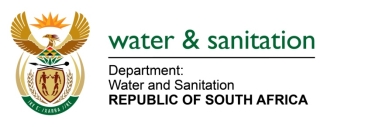 MINISTER OF WATER AND SANITATION FOR WRITTEN REPLYQUESTION NO 205DATE OF PUBLICATION IN INTERNAL QUESTION PAPER: 10 FEBRUARY 2022(INTERNAL QUESTION PAPER NO. 1)205.	Mr E J Marais (DA) to ask the Minister of Water and Sanitation:(a) What number of supplier invoices currently remain unpaid by (i) his department and (ii) each entity reporting to him for more than (aa) 30 days, (bb) 60 days, (cc) 90 days and (dd) 120 days, (b) what is the total amount outstanding in each case and (c) by what date is it envisaged that the outstanding amounts will be settled?		NW209E---00O00---	MINISTER OF WATER OF WATER AND SANITATION Details of the supplier invoices that are unpaid for the Department of Water and Sanitation and the Entities are indicated in Annexure A.---00O00---DWS AND ENTITIESINVOICES PAID WITHIN 30 DAYSMORE THAN 30 DAYS(aa)MORE THAN 60 DAYS(bb)MORE THAN 90 DAYS(cc)MORE THAN 120 DAYS(dd)TOTALREASONS FOR NON-PAYMENTDWS MAIN ACCOUNT AND WATER TRADING00002929The bulk of the unpaid invoices relate to unfunded interventions in previous financial years of operation and maintenance.The other invoices relate to War on Leaks projects which are still under dispute.DWS MAIN ACCOUNT AND WATER TRADING000029R 159 257 504The bulk of the unpaid invoices relate to unfunded interventions in previous financial years of operation and maintenance.The other invoices relate to War on Leaks projects which are still under dispute.AMATOLA WATER62322424330472It is envisaged that the payment for the outstanding supplier invoices will be made when funds are available and in line with contractual conditions of payment.AMATOLA WATER62R 23 776 089R 13 390 551R 20 230 151R 208 490 605R 280 953 237It is envisaged that the payment for the outstanding supplier invoices will be made when funds are available and in line with contractual conditions of payment.BLOEM WATER13231726To be settled within 30 daysBLOEM WATER13R 3 002 7453.68R 59 499.71R 80 548.71R 203 602.45R 3 346 394.55To be settled within 30 daysLEPELLE NORTHERN WATER4176131582Projects implemented on behalf of DWS amounting to R8.9m are still in dispute and will be settled upon submission of requested information. It is envisaged that most of the outstanding invoices will be settled by end of March. LEPELLE NORTHERN WATER41R 18 092 000R 13 643 000R 21 845 000R 348 509.00R 402 090.00Projects implemented on behalf of DWS amounting to R8.9m are still in dispute and will be settled upon submission of requested information. It is envisaged that most of the outstanding invoices will be settled by end of March. MAGALIES WATER520002476There are 22 invoices relating to the Department of Water and Sanitation on raw water purchases, amounting to R73,6 million. There is a payment arrangement of R10 million payment every quarter.There is one invoice of R378 652,49 relating to capital works, which has a retention period provision. The invoice will be paid once the quality of work has been verified and there are no defects. This will be an indicator for the completion of the retention period. MAGALIES WATER52R0R0R0R77 257 696,90R103 027 850,91There are 22 invoices relating to the Department of Water and Sanitation on raw water purchases, amounting to R73,6 million. There is a payment arrangement of R10 million payment every quarter.There is one invoice of R378 652,49 relating to capital works, which has a retention period provision. The invoice will be paid once the quality of work has been verified and there are no defects. This will be an indicator for the completion of the retention period. MHLATHUZE WATER12481111145All outstanding invoices have queries, they will be settled once all queries are addressed. It is envisaged that all outstanding invoices will be settled by end March 2022.MHLATHUZE WATER124R692 406R14 561R102 479R27 529 271R33 504 326All outstanding invoices have queries, they will be settled once all queries are addressed. It is envisaged that all outstanding invoices will be settled by end March 2022.RAND WATER1683510312228All outstanding invoices due to unresolved queries (Incorrect invoices not matching the services that has been rendered and/or delivered. Supplier delays sending actual Tax invoices) will only be settled once the disputes are resolved.RAND WATER168R18 846 242R29 517 604R4 614 058R373 893 847R 722 106 186All outstanding invoices due to unresolved queries (Incorrect invoices not matching the services that has been rendered and/or delivered. Supplier delays sending actual Tax invoices) will only be settled once the disputes are resolved.SEDIBENG WATER28883023126295Invoices to be cleared upon receipt of payments from customers. These invoices will be settled by end March 2022.SEDIBENG WATER28R45,826,610R79,503,312R16,582,170R4,911,924,689R5,065,396,849Invoices to be cleared upon receipt of payments from customers. These invoices will be settled by end March 2022.WRC100012All outstanding invoices have queries, they will be settled once all queries are addressed. It is envisaged that all outstanding invoices will be settled by end March 2022.WRC1NoneNoneNoneR135 500R141 411All outstanding invoices have queries, they will be settled once all queries are addressed. It is envisaged that all outstanding invoices will be settled by end March 2022.